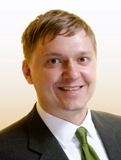 Bart MachRepublic of Korea, Daegu City, Suseong Gu,Maeho Dong 933 Noble House C #201EducationCase Western Reserve UniversityBachelor of Science in Computer EngineeringReceived Degree in January 2006Case Western Reserve UniversityMaster of Business AdministrationReceived Degree in May 2013Key Skills and Leadership Relevant to Language Instruction:                       • English Native Speaker                              • GMAT & GRE English in 90th percentile               • VP Marketing @ Toastmasters                        • Fluent Polish speaker, beginner KoreanStudied: • Leadership & Communication • Negotiation • Human OrganizationEmployment Experience EPIK Program at Maeho Middle SchoolAugust 2014 - PresentDaegu, Republic of KoreaEnglish Language Instructor• Worked with a wide variety of native Korean teachers to plan and perform classroomlessons .• Independently planned and led focused conversational classes .• Studied Korean daily with goal of fluency within 2 years.Case Western Reserve UniversityJanuary 2010 - June 2015Cleveland, OHProgrammer Analyst• Coordinate development & marketing communications on daily basis .• Perform PL SQL data mining, developing custom functions and procedures as needed .• Received MBA degree by concurrently taking evening classes and working full timeUniverse Language CentreSeptember 2007 - July 2008Krakow, Mafopolska, PolandEnglish Language Instructor• Instructed English acquisition classes using the Callan and V. Headley methods .• Led customized classes with a conversation, standardized English language exam, and/orbusiness-specific focus .• Worked mostly with groups, but also tutored individuals.Concurrent Computer Corporation,Solon, OHJanuary 2006 - June 2007Systems Analyst• Interfaced with a wide variety of clients as well as fellow employees to solve hardware andsoftware issues .• Independently developed deployment tracking web application using Ruby on Rails andMySQL, HTML for internal use.